COACHING CYCLE GOALDEBRIEF QUESTONSWhat progress did students make towards the target today?  (Based on what evidence?)TEACHERCOACHIn what ways did your instruction help students make progress towards the target?TEACHERCOACHWhat did you notice students struggle with today?  Based on this, what further support do students need?TEACHERCOACHLEARNING TARGETLOOK FORSSTUDENT EVIDENCETEACHER EVIDENCENEXT STEPS FOR INSTRUCTION AND ASSESSMENTWhat additional strategies should we consider to address student’s challenges? What evidence can we collect to monitor student’s progress?SUPPORT NEEDED FROM COACH/ADDITIONAL QUESTIONSCOACHTEACHER’S COMMITMENT TO NEXT STEPS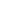 